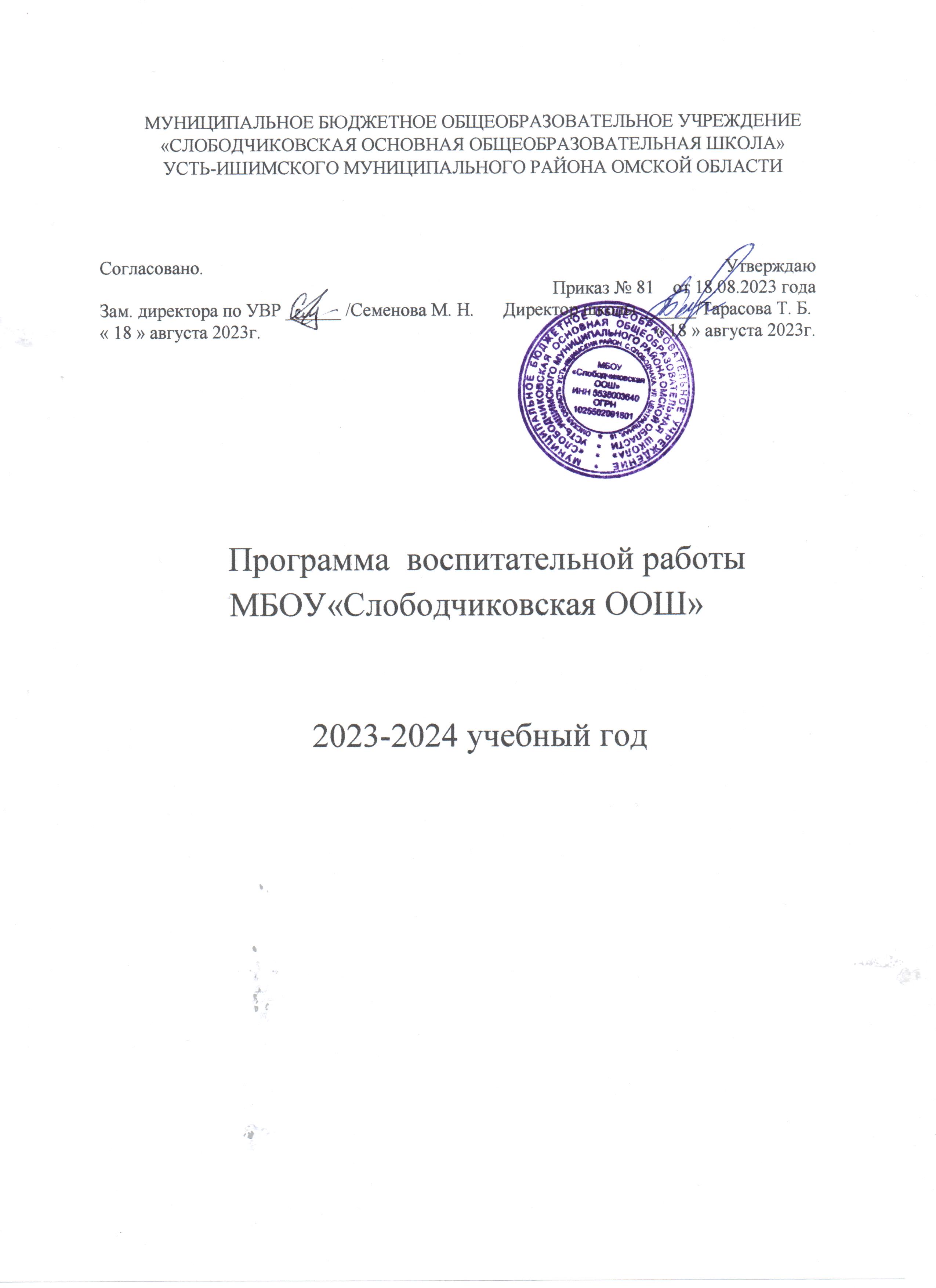 МУНИЦИПАЛЬНОЕ БЮДЖЕТНОЕ ОБЩЕОБРАЗОВАТЕЛЬНОЕ УЧРЕЖДЕНИЕ «СЛОБОДЧИКОВСКАЯ ОСНОВНАЯ ОБЩЕОБРАЗОВАТЕЛЬНАЯ ШКОЛА»                                            УСТЬ-ИШИМСКОГО МУНИЦИПАЛЬНОГО РАЙОНА ОМСКОЙ ОБЛАСТИПрограмма  воспитательной работы             МБОУ«Слободчиковская ООШ»2023-2024 учебный год Пояснительная запискаПрограмма воспитания является обязательной частью основных образовательных программ.Назначение программы воспитания — помочь образовательным организациям, реализующим образовательные программы начального общего, основного общего, среднего общего образования создать и реализовать собственные работающие программы воспитания, направленные на решение проблем гармоничного вхождения обучающихся в социальный мир и налаживания ответственных взаимоотношений с окружающими их людьми. Программа воспитания показывает, каким образом педагогические работники (учитель, классный руководитель, заместитель директора по воспитательной работе, старший вожатый, воспитатель, куратор, тьютор и т. п.) могут реализовать воспитательный потенциал их совместной с обучающимися деятельности и тем самым сделать свою образовательную организацию воспитывающей организацией.В центре программы воспитания в соответствии с ФГОС находится личностное развитие обучающихся, формирование у них системных знаний о различных аспектах развития России и мира. Одним из результатов реализации программы станет приобщение обучающихся к российским традиционным духовным ценностям, правилам и нормам поведения в российском обществе. Программа призвана обеспечить достижение обучающимися личностных результатов, указанных во ФГОС: формирование основ российской идентичности; готовность к саморазвитию; мотивация к познанию и обучению; ценностные установки и социально-значимые качества личности; активное участие в социально-значимой деятельности.Программа воспитания — это не перечень обязательных для образовательной организации мероприятий, а описание системы возможных форм и методов работы с обучающимися.Рабочие программы воспитания образовательной организации включает в себя четыре основных раздела:Раздел «Особенности организуемого в образовательной организации воспитательного процесса»Процесс воспитания в образовательной организации основывается на следующих принципах взаимодействия педагогических работников и обучающихся:неукоснительное соблюдение законности и прав семьи и обучающегося, соблюдение конфиденциальности информации об обучающемся и семье, приоритет безопасности обучающегося при нахождении в образовательной организации;ориентир на создание в образовательной организации психологически комфортной среды для каждого обучающегося и взрослого, без которой невозможно конструктивное взаимодействие обучающихся и педагогических работников, профилактика буллинга в школьной среде;реализация процесса воспитания главным образом через создание в образовательной организации детско-взрослых общностей, которые бы объединяли обучающихся и педагогических работников яркими и содержательными событиями, общими позитивными эмоциями и доверительным отношением друг к другу;организация основных совместных дел обучающихся и педагогических работников как предмета совместной заботы и взрослых, и обучающихся;системность, целесообразность и нешаблонность воспитания как условия его эффективности.Основными традициями воспитания в образовательной организации являются следующие:стержнем годового цикла воспитательной работы образовательной организации являются ключевые общешкольные дела, через которые осуществляется интеграция воспитательных усилий педагогических работников;важной чертой каждого ключевого дела и большинства используемых для воспитания других совместных дел педагогических работников и обучающихся является коллективная разработка, коллективное планирование, коллективное проведение и коллективный анализ их результатов;в образовательной организации создаются такие условия, при которых по мере взросления обучающегося увеличивается и его роль в совместных делах (от пассивного наблюдателя до организатора);в проведении общешкольных дел отсутствует соревновательность между классами, поощряются конструктивное межклассное и межвозрастное взаимодействие обучающихся, а также их социальная активность;педагогические работники образовательной организации ориентированы на формирование коллективов в рамках школьных классов, кружков, студий, секций и иных детских объединений, на установление в них доброжелательных и товарищеских взаимоотношений;ключевой фигурой воспитания в образовательной организации является классный руководитель, реализующий по отношению к обучающимся защитную, личностно развивающую, организационную, посредническую (в разрешении конфликтов) функции.Раздел «Цель и задачи воспитания»Современный национальный воспитательный идеал — это высоконравственный, творческий, компетентный гражданин России, принимающий судьбу Отечества как свою личную, осознающий ответственность за настоящее и будущее своей страны, укоренённый в духовных и культурных традициях многонационального народа Российской Федерации.Исходя из этого воспитательного идеала, а также основываясь на базовых для нашего общества ценностях (таких как семья, труд, отечество, природа, мир, знания, культура, здоровье, человек), формулируется общая цель воспитания в общеобразовательной организации — личностное развитие обучающихся, проявляющееся в:усвоении ими знаний основных норм, которые общество выработало на основе этих ценностей (т. е. в усвоении ими социально значимых знаний);развитии их позитивных отношений к этим общественным ценностям (т. е. в развитии их социально значимых отношений);приобретении ими соответствующего этим ценностям опыта поведения, опыта применения сформированных знаний и отношений на практике (т. е. в приобретении ими опыта осуществления социально значимых дел).Данная цель ориентирует педагогических работников не на обеспечение соответствия личности обучающегося единому уровню воспитанности, а на обеспечение позитивной динамики развития его личности. В связи с этим важно сочетание усилий педагогического работника по развитию личности обучающегося и усилий самого обучающегося по своему саморазвитию. Их сотрудничество, партнёрские отношения являются важным фактором успеха в достижении цели.Конкретизация общей цели воспитания применительно к возрастным особенностям обучающихся позволяет выделить в ней следующие целевые приоритеты, которым необходимо уделять чуть большее внимание на разных уровнях общего образования.В воспитании обучающихся подросткового возраста (уровень основного общего образования) таким приоритетом является создание благоприятных условий для развития социально значимых отношений обучающихся, и прежде всего ценностных отношений:к семье как главной опоре в жизни человека и источнику его счастья;к труду как основному способу достижения жизненного благополучия человека, залогу его успешного профессионального самоопределения и ощущения уверенности в завтрашнем дне;к своему отечеству, своей малой и большой Родине как месту, в котором человек вырос и познал первые радости и неудачи, которое завещано ему предками и которое нужно оберегать;к природе как источнику жизни на Земле, основе самого её существования, нуждающейся в защите и постоянном внимании со стороны человека;к миру как главному принципу человеческого общежития, условию крепкой дружбы, налаживания отношений с коллегами по работе в будущем и создания благоприятного микроклимата в своей собственной семье;к знаниям как интеллектуальному ресурсу, обеспечивающему будущее человека, как результату кропотливого, но увлекательного учебного труда;к культуре как духовному богатству общества и важному условию ощущения человеком полноты проживаемой жизни, которое дают ему чтение, музыка, искусство, театр, творческое самовыражение;к здоровью как залогу долгой и активной жизни человека, его хорошего настроения и оптимистичного взгляда на мир;к окружающим людям как безусловной и абсолютной ценности, как равноправным социальным партнёрам, с которыми необходимо выстраивать доброжелательные и взаимоподдерживающие отношения, дающие человеку радость общения и позволяющие избегать чувства одиночества;к самим себе как хозяевам своей судьбы, самоопределяющимся и самореализующимся личностям, отвечающим за собственное будущее.Данный ценностный аспект человеческой жизни чрезвычайно важен для личностного развития обучающегося, так как именно ценности во многом определяют его жизненные цели, поступки, повседневную жизнь. Выделение данного приоритета в воспитании обучающихся на уровне основного общего образования связано с особенностями подросткового возраста: со стремлением утвердить себя как личность в системе отношений, свойственных взрослому миру. В этом возрасте особую значимость для обучающихся приобретает становление их собственной жизненной позиции, собственных ценностных ориентаций. Подростковый возраст — наиболее удачный возраст для развития социально значимых отношений обучающихся.Выделение в общей цели воспитания целевых приоритетов, связанных с возрастными особенностями воспитанников, не означает игнорирования других составляющих общей цели воспитания. Приоритет — это то, чему педагогическим работникам, работающим с обучающимися конкретной возрастной категории, предстоит уделять большее, но не единственное внимание.Добросовестная работа педагогических работников, направленная на достижение поставленной цели, позволит обучающемуся получить необходимые социальные навыки, которые помогут ему лучше ориентироваться в сложном мире человеческих взаимоотношений, эффективнее налаживать коммуникацию с окружающими, увереннее себя чувствовать во взаимодействии с ними, продуктивнее сотрудничать с людьми разных возрастов и разного социального положения, смелее искать и находить выходы из трудных жизненных ситуаций, осмысленнее выбирать свой жизненный путь в сложных поисках счастья для себя и окружающих людей.Достижению поставленной цели воспитания обучающихся будет способствовать решение следующих основных задач (примечание: предложенный ниже перечень задач воспитания является примерным, каждая образовательная организация вправе уточнять и корректировать их, исходя из особенностей образовательной организации и обучающихся в ней):реализовывать воспитательные возможности общешкольных ключевых дел, поддерживать традиции их коллективного планирования, организации, проведения и анализа в школьном сообществе;реализовывать потенциал классного руководства в воспитании обучающихся, поддерживать активное участие классных сообществ в жизни образовательной организации;вовлекать обучающихся в кружки, секции, клубы, студии и иные объединения, работающие по школьным программам внеурочной деятельности, реализовывать их воспитательные возможности;использовать в воспитании обучающихся возможности школьного урока, поддерживать использование на уроках интерактивных форм занятий с обучающимися;инициировать и поддерживать ученическое самоуправление — как на уровне образовательной организации, так и на уровне классных сообществ;поддерживать деятельность функционирующих на базе образовательной организации детских общественных объединений и организаций;организовывать для обучающихся экскурсии, экспедиции, походы и реализовывать их воспитательный потенциал;организовывать профориентационную работу с обучающимися;организовать работу школьных медиа, реализовывать их воспитательный потенциал;развивать предметно-эстетическую среду образовательной организации и реализовывать её воспитательные возможности;организовать работу с семьями обучающихся, их родителями (законными представителями), направленную на совместное решение проблем личностного развития обучающихся. Планомерная реализация поставленных задач позволит организовать в образовательной организации интересную и событийно насыщенную жизнь обучающихся и педагогических работников, что станет эффективным способом профилактики антисоциального поведения обучающихся.Раздел «Виды, формы и содержание деятельности».	Данный раздел состоит из нескольких инвариантных и вариативных модулей, каждый из которых ориентирован на одну из поставленных образовательной организацией задач воспитания и соответствует одному из направлений воспитательной работы образовательной организации. Инвариантными модулями здесь являются: «Классное руководство», «Школьный урок», «Курсы внеурочной деятельности», «Работа с родителями (законными представителями)», «Самоуправление» и «Профориентация» (два последних модуля не являются инвариантными для образовательных организаций, реализующих только образовательные программы начального общего образования). Вариативными модулями могут быть: «Ключевые общешкольные дела», «Детские общественные объединения», «Школьные медиа», «Экскурсии, экспедиции, походы», «Организация предметно-эстетической среды».Практическая реализация цели и задач воспитания осуществляется в рамках следующих направлений воспитательной работы. Каждое из них представлено в соответствующем модуле. 3.1. Модуль «Классное руководство» Осуществляя классное руководство, педагоги МБОУ «Слободчиковской ООШ» организуют работу с классом; индивидуальную работу с учащимися вверенного им класса; работу с учителями, преподающими в этом классе; работу с родителями учащихся или их законными представителями Работа с классом: -	инициирование и поддержка участия класса в общешкольных ключевых делах, оказание необходимой помощи детям в их подготовке, проведении и анализе; -	организация интересных и полезных для личностного развития ребенка совместных дел с учащимися вверенного ему класса (познавательной, трудовой, спортивно-оздоровительной, духовно-нравственной, творческой, профориентационной направленности), позволяющие с одной стороны, – вовлечь в них детей с самыми разными потребностями и тем самым дать им возможность самореализоваться в них, а с другой, – установить и упрочить доверительные отношения с учащимися класса, стать для них значимым взрослым, задающим образцы поведения в обществе. проведение классных часов как часов плодотворного и доверительного общения педагога и школьников, основанных на принципах уважительного отношения к личности ребенка, поддержки активной позиции каждого ребенка в беседе, предоставления школьникам возможности обсуждения и принятия решений по обсуждаемой проблеме, создания благоприятной среды для общения. сплочение коллектива класса через: игры и тренинги на сплочение и командообразование; празднования в классе дней рождения детей, включающие в себя подготовленные ученическими микрогруппами поздравления, сюрпризы, творческие подарки и розыгрыши; регулярные беседы, дающие каждому школьнику возможность рефлексии собственного участия в жизни класса. выработка совместно со школьниками законов класса, помогающих детям освоить нормы и правила общения, которым они должны следовать в школе. Индивидуальная работа с учащимися: изучение особенностей личностного развития учащихся класса через наблюдение за поведением школьников в их повседневной жизни, в специально создаваемых педагогических ситуациях, в играх, погружающих ребенка в мир человеческих отношений, в организуемых педагогом беседах по тем или иным нравственным проблемам; результаты наблюдения сверяются с результатами бесед классного руководителя с родителями школьников, с преподающими в его классе учителями, а также (при необходимости) – со школьным психологом. поддержка ребенка в решении важных для него жизненных проблем (налаживания взаимоотношений с одноклассниками или учителями, выбора профессии, вуза и дальнейшего трудоустройства, успеваемости и т.п.), когда каждая проблема трансформируется классным руководителем в задачу для школьника, которую они совместно стараются решить. индивидуальная работа со школьниками класса, направленная на заполнение ими личных портфолио, в которых дети не просто фиксируют свои учебные, творческие, спортивные, личностные достижения, но и в ходе индивидуальных неформальных бесед с классным руководителем в начале каждого года планируют их, а в конце года – вместе анализируют свои успехи и неудачи. коррекция поведения ребенка через частные беседы с ним, его родителями или законными представителями, с другими учащимися класса; через включение в проводимые школьным психологом тренинги общения; через предложение взять на себя ответственность за то или иное поручение в классе. Работа с учителями, преподающими в классе: 	регулярные 	консультации 	классного 	руководителя 	с 	учителями-предметниками, направленные на формирование единства мнений и требований педагогов по ключевым вопросам воспитания, на предупреждение и разрешение конфликтов между учителями и учащимися; проведение мини-педсоветов, направленных на решение конкретных проблем класса и интеграцию воспитательных влияний на школьников; привлечение учителей к участию во внутриклассных делах, дающих педагогам возможность лучше узнавать и понимать своих учеников, увидев их в иной, отличной от учебной, обстановке; привлечение учителей к участию в родительских собраниях класса для объединения усилий в деле обучения и воспитания детей. Работа с родителями учащихся или их законными представителями: регулярное информирование родителей о школьных успехах и проблемах их детей, о жизни школы в целом; помощь родителям школьников или их законным представителям в регулировании отношений между ними, администрацией школы и учителямипредметниками; организация родительских собраний, происходящих в режиме обсуждения наиболее острых проблем обучения и воспитания школьников; создание и организация работы родительского комитета школы , участвующих в управлении образовательной организацией и решении вопросов воспитания и обучения их детей; привлечение членов семей школьников к организации и проведению дел школы; организация на базе школы семейных праздников, конкурсов, соревнований, направленных на сплочение семьи и школы. 3.2. Модуль «Школьный урок» Реализация школьными педагогами воспитательного потенциала урока предполагает следующее: •	установление доверительных отношений между учителем и его учениками, способствующих позитивному восприятию учащимися требований и просьб учителя, привлечению их внимания к обсуждаемой на уроке информации, активизации их познавательной деятельности; •	побуждение школьников соблюдать на уроке общепринятые нормы поведения, правила общения со старшими (учителями) и сверстниками (школьниками), принципы учебной дисциплины и самоорганизации;  •	привлечение внимания школьников к ценностному аспекту изучаемых на уроках явлений, организация их работы с получаемой на уроке социально значимой информацией – инициирование ее обсуждения, высказывания учащимися своего мнения по ее поводу, выработки своего к ней отношения;  •	использование воспитательных возможностей содержания учебного предмета через демонстрацию детям примеров ответственного, гражданского поведения, проявления человеколюбия и добросердечности, через подбор соответствующих текстов для чтения, задач для решения, проблемных ситуаций для обсуждения в классе; •	включение в урок игровых процедур, которые помогают поддержать мотивацию детей к получению знаний, налаживанию позитивных межличностных отношений в классе, помогают установлению доброжелательной атмосферы во время урока;    •	организация шефства мотивированных и эрудированных учащихся над их неуспевающими одноклассниками, дающего школьникам социально значимый опыт сотрудничества и взаимной помощи; •	инициирование и поддержка исследовательской деятельности школьников в рамках реализации ими индивидуальных и групповых исследовательских проектов, что даст школьникам возможность приобрести навык самостоятельного решения теоретической проблемы, навык генерирования и оформления собственных идей, навык уважительного отношения к чужим идеям, оформленным в работах других исследователей, навык публичного выступления перед аудиторией, аргументирования и отстаивания своей точки зрения. Модуль 3.3. Модуль «Работа с родителями» Работа с родителями или законными представителями школьников осуществляется для более эффективного достижения цели воспитания, которое обеспечивается согласованием позиций семьи и школы в данном вопросе. Работа с родителями или законными представителями школьников осуществляется в рамках следующих видов и форм деятельности: На групповом уровне:  •	общешкольный родительский комитет, участвующие в управлении образовательной организацией и решении вопросов воспитания и социализации их детей; •	родительские дни, во время которых родители могут посещать школьные учебные и внеурочные занятия для получения представления о ходе учебно-воспитательного процесса в школе; •	общешкольные родительские собрания и родительские конференции, происходящие в режиме обсуждения наиболее острых проблем обучения и воспитания школьников; •	участие родителей в организации и проведении общешкольных ключевых дел и классных мероприятий; •	открытые уроки, открытые классные часы, предполагающие ознакомление родителей с применяемыми методами обучения и воспитания, взаимодействия со школьниками, требованиями.  На индивидуальном уровне: •	работа специалистов по запросу родителей для решения острых конфликтных ситуаций; •	участие родителей в педагогических консилиумах, собираемых в случае возникновения острых проблем, связанных с обучением и воспитанием конкретного ребенка; •	помощь 	со 	стороны 	родителей 	в 	подготовке 	и 	проведении общешкольных и внутриклассных мероприятий воспитательной направленности; •	индивидуальные консультации (не беседы) родителей педагогами, или педагогом-психологом, на которых осуществляется согласование позиций, обмен мнениями, совместный поиск решения проблемы, •	участие родителей в психолого-педагогических консилиумах, в проектировании и реализации индивидуальных маршрутов обучения и воспитания, социализации личности •	участие родителей в анкетировании, опросах и интервью, связанных с тематикой воспитания. 3.4. «Курсы внеурочной деятельности» Воспитание на занятиях школьных краткосрочных курсов внеурочной деятельности в МБОУ «Слободчиковская ООШ» осуществляется преимущественно через:  -	вовлечение школьников в интересную и полезную для них деятельность, которая предоставит им возможность самореализоваться в ней, приобрести социально значимые знания, развить в себе важные для своего личностного развития социально значимые отношения, получить опыт участия в социально значимых делах; -	формирование в кружках, секциях, клубах, студиях и т.п. детско-взрослых общностей,которые могли бы объединять детей и педагогов общими позитивными эмоциями и доверительными отношениями друг к другу; -	создание в детских объединениях традиций, задающих их членам определенные социально значимые формы поведения; -	поддержку в детских объединениях школьников с ярко выраженной лидерской позицией и установкой на сохранение и поддержание накопленных социально значимых традиций;  -	поощрение педагогами детских инициатив и детского самоуправления.  Реализация воспитательного потенциала курсов внеурочной деятельности происходит в рамках следующих выбранных школьниками ее видов. В школе  разработана программа внеурочной деятельности – «Тропинка к будущему», «Спортивный марафон» и другие. Создана детская организация «РИТМ». Познавательная деятельность. Курсы внеурочной деятельности, направленные на передачу школьникам социально значимых знаний, развивающие их любознательность, позволяющие привлечь их внимание к экономическим, политическим, экологическим, гуманитарным  проблемам нашего общества, формирующие их гуманистическое мировоззрение и научную картину мира. Художественное творчество. Курсы внеурочной деятельности, создающие благоприятные условия для просоциальной самореализации школьников, направленные на раскрытие их творческих способностей, формирование чувства вкуса и умения ценить прекрасное, на воспитание ценностного отношения школьников к культуре и их общее духовно-нравственное развитие.  Организация воспитательных мероприятий, школьные стенгазеты, организация внутришкольных конкурсов рисунков, участие в муниципальных и региональных конкурсахрисунков. Проблемно-ценностное общение. Курсы внеурочной деятельности, направленные на развитие коммуникативных компетенций школьников, воспитание у них культуры общения, развитие умений слушать и слышать других, уважать чужое мнение и отстаивать свое собственное, терпимо относиться к разнообразию взглядов людей. Организация работы клуба ДЮП «Спичка», ЮИД «Светофор», а также общеинтелектуального кружка «Мир и числа».Туристско-краеведческая деятельность. Курсы внеурочной деятельности, направленные на воспитание у школьников любви к своему краю, его истории, культуре, природе, на развитие самостоятельности и ответственности школьников, формирование у них навыков самообслуживающего труда: «Зарница», «Лыжня России», а также организация туристического похода для всей школы, игры на свежем воздухе.Организация для школьников экскурсий, походов и реализация воспитательного потенциала самих школьников. Спортивно-оздоровительная деятельность. Курсы внеурочной деятельности, направленные на физическое развитие школьников, развитие их ценностного отношения к своему здоровью, побуждение к здоровому образу жизни, воспитание силы воли, ответственности, формирование установок на защиту слабых: «Спортивный марафон», а также организация работы Школьный спортивный клуб «Атлант» Организация спортивных игр, мероприятий, состязаний и конкурсов, таких как «День здоровья», «Кросс Наций» и т.д., Трудовая деятельность. Курсы внеурочной деятельности, направленные на развитие творческих способностей школьников, воспитание у них трудолюбия и уважительного отношения к физическому труду. организация походов к памятнику героев ВОВ, чтобы навести порядок (почистить, скосить и убрать траву) на заповедной территории, организация труда на территории школы, а также осуществление летней занятости детей, трудовая практика. Игровая деятельность. Курсы внеурочной деятельности, направленные на раскрытие творческого, умственного и физического потенциала школьников, развитие у них навыков конструктивного общения, умений работать в команде:  Школьный спортивный клуб «Атлант», общеинтелектуальная игра «Что? Где? Когда?», игры по Финансовой грамотности, викторины и конкурсы на базе школы. 3.5. Модуль «Самоуправление» Поддержка детского самоуправления в классе помогает педагогам воспитывать в детях инициативность, самостоятельность, ответственность, трудолюбие, чувство собственного достоинства, а школьникам – предоставляет широкие возможности для самовыражения и самореализации. Это то, что готовит их к взрослой жизни. Поскольку учащимся младших и подростковых классов не всегда удается самостоятельно организовать свою деятельность, детское самоуправление иногда и на время может трансформироваться (посредством введения функции педагога-куратора) в детско-взрослое самоуправление.  В МБОУ «Слободчиковской ООШ» организована технология передачи опыта, знаний, формирования навыков, компетенций, метакомпетенций и ценностей через неформальное взаимополезное общение, основанное на доверии и партнерстве «Целевая модель наставничества обучающихся»Детское самоуправление в школе осуществляется следующим образом - все учащиеся выбирают себе поручения, которые выполняют в течение всего года. Организована работа в детской организации «Ритм»На уровне классов: •	через деятельность выборных по инициативе и предложениям учащихся класса лидеров (например, старост, дежурных командиров), представляющих интересы класса в общешкольных делах и призванных координировать его работу с работой общешкольных органов самоуправления и классных руководителей; •	через организацию на принципах самоуправления жизни детских групп, отправляющихся в походы, экспедиции, на экскурсии, осуществляемую через систему распределяемых среди участников ответственных должностей. Самоуправление в классе представлено следующими 5 секторами: •	учебный сектор •	культмассовый сектор •	сектор печати, информации и вещания • трудовой сектор • спортивный сектор. Учебный сектор – работа членов данного сектора ориентирована на улучшение получения знаний, на повышение эрудиции, формирование осознанности необходимости самообразования, организация взаимопомощи, участие во всех мероприятиях по всем предметам. В итоге мы должны иметь развитые способности учащихся.  Обязанности:  1.	организует и планирует совместно с классным руководителем и активом класса познавательные мероприятия: олимпиады, интеллектуальные марафоны, предметные недели, викторины и т. д.; 2.	ведёт контроль за успеваемостью в классе (проверка дневников, учебников, тетрадей); 3.	ведет учёт пропусков; 4.	организует помощь в учёбе нуждающимся учащимся.  Культмассовый сектор – работа членов данного сектора ориентирована на выявление талантов, развитие эстетических вкусов, формирование чувства уважения к человеческим ценностям. Работа в данном направлении предполагает развитие творческой инициативы при организации и проведении разного рода мероприятий на основе принципа самоуправления и организацию досуга учащихся.  Обязанности: 1.	планирует, организует и проводит классные досуговые мероприятия (экскурсии, походы, посещение театра и т. д.); 2.	подготовка к школьным мероприятиям и активное участие в них; 3.	организует поздравления учащихся с днём рождения, с призовыми местами на конкурсах, олимпиада, соревнованиях; 4.	проводит совместно с классным руководителем классные часы о культуре общения (поведения, внешнего вида, речи и т. д.)  Сектор печати, информации и вещания – здесь ребята работают над выпуском стенных газет, молний, различного рода бюллетеней. Развивается умение критически относиться к своим необдуманным поступкам, самоанализ. Работа направлена на формирование ценностных ориентиров личности, воспитание гражданской позиции. Ведётся работа по формированию сознательного соблюдения школьниками этических норм.  Обязанности: 1.	выпускает газеты к различным праздникам, различные плакаты на воспитательную тему, боевые листки; 2.	готовит фотогазету об увлечениях, спортивных и учебных достижниях ребят в классе; 3.	предоставляет возможность появиться в печати каждому учащемуся, высказать свою точку зрения; 4.	ведёт учёт и разрабатывает систему поощрений учащихся, добившихся хороших результатов в учёбе, спорте, на различных конкурсах и т. д. Трудовой сектор – члены данного сектора работают над воспитанием трудолюбия, уважительного отношения к чужому труду, также идёт процесс вовлечения школьников в общественно-полезный труд. В итоге ребята должны понимать, что без усиленного труда нельзя добиться успехов. Обязанности: 1.	организация помощи сельхозпредприятиям в уборке урожая по соглашению со школьной администрацией; 2.	отвечает за дежурство в школе и в классе; 3.	несёт 	ответственность 	за 	сохранность 	школьного 	и 	классного имущества; 4.	вовлекает всех членов классного коллектива во внутришкольные дела.  Спортивный сектор – данное направление работы ориентировано на сохранение и  укрепление нравственного, психического и физического здоровья учащихся, на обучение  их осознанно вести здоровый образ жизни, заниматься физическим самоусовершенствованием, на помощь в осознанности здоровья как одной из главных жизненных ценностей. Обязанности: 1.	планирует, организует и проводит классные спортивные мероприятия; 2.	помогает 	в 	подготовке 	и 	проведении 	школьных 	спортивных мероприятий; 3.	несёт ответственность за комплектование команд; 4.	ведёт учёт спортивных достижений и пропаганду здорового образа жизни. На индивидуальном уровне: •	через 	вовлечение 	школьников 	в 	планирование, 	организацию, проведение и анализ общешкольных и внутриклассных дел; •	через реализацию школьниками, взявшими на себя соответствующую роль, функций по контролю за порядком и чистотой в классе, уходом за классной комнатой, комнатными растениями и т.п. 3.6. Модуль «Профориентация» Совместная деятельность педагогов и школьников по направлению «профориентация» включает в себя профессиональное просвещение школьников; диагностику и консультирование по проблемам профориентации, организацию профессиональных проб школьников. Задача совместной деятельности педагога и ребенка – подготовить школьника к осознанному выбору своей будущей профессиональной деятельности. Создавая профориентационно значимые проблемные ситуации, формирующие готовность школьника к выбору, педагог актуализирует его профессиональное самоопределение, позитивный взгляд на труд в постиндустриальном мире, охватывающий не только профессиональную, но и внепрофессиональную составляющие такой деятельности.  Система профориентационной деятельности МБОУ «Слободчиковская  ООШ»  В 	системе 	проофориентационной 	деятельности МБОУ «Слободчиковская ООШ» выделяются два направления:  Диагностическое и развивающее.  Направления  проводятся  пятью этапами профориентационной деятельности МБОУ «Слободчиковская ООШ»  1этап.«Профессии в моей семье»  Уровень начальной школы 1-4 классы  •	Диагностика интересов, уровень мотивации детей к игровой и учебной деятельностям.  •	Экскурсии на предприятия, где работают родители  обучающихся. (1	раза в год).  •	Профориентационные беседы  на классных часах.  •	Профориентационные минутки на уроках о профессиях.  •	Внеурочное мероприятие «Все профессии нужны, все  профессии важны». •	Конкурс сочинений «Моя профессия в будущем». «Профессии моих родителей». •	Мониторинг профориентационной работы.  (2	этап.«В мире профессии». Уровень средней школы5-8классы.  •	Диагностика индивидуальных особенностей, интересов, склонностей, мотивации к учебной деятельности и социальной сфере, мотивов саморазвития.  •	Профориентационный курс  в рамках внеурочной деятельности «Юный педагог».  •	Профориентационные минутки на уроках. просмотр всероссийских открытых онлайн-уроков  «ПроеКТОриЯ»;  •	Творческий конкурс сочинений «Моя будущая профессия». •	Экскурсии на предприятия района, села .  •	Мониторинг профориентационной работы.  (3	этап.«Мирпрофессий».9класс.  •	Диагностика интересов, склонностей и способностей, мотивации к учебной, трудовой деятельностям, социальной сфере, мотивов саморазвития.  • Просмотр всероссийских открытых онлайн-уроков  «ПроеКТОриЯ»; •	Профориентационные минутки на уроках.  •	Участие обучающихся в работе  пришкольных лагерей организованных на базе школы;  •	Работа с интернет ресурсами, направленных на  выбор профессии, прохождение профориентационного онлайнтестирования, прохождение онлайн курсов по интересующим профессиям и направлениям образования;  •	Профориентационные уроки в рамках  учебных предметов.  •	Интеллектуально-творческая игра «Все обо всем».  •	Конкурс сочинений «Моя будущая профессия.  •	Экскурсии на предприятия района, села.  •	Встречи с  представителями различных профессий – работниками предприятий и организаций  района, села.  •	Профориентационный курс  в рамках внеурочной деятельности «Юный педагог».  •	Трудоустройство подростков в летний период.  •	Дополнительные 	образовательные 	курсы 	(«Основы 	финансовой грамотности»),  •	Мониторинг профориентационной работы.  •	.  5этап.«Моя профессия»  •	Мониторинг поступления учащихся в колледжи; •	Мониторинг 	трудоустройства 	выпускников 	после 	получения профессионального образования; 3.7. Модуль «Коллективные школьные дела» Ключевые дела – это главные традиционные общешкольные дела, в которых принимает участие большая часть школьников и которые обязательно планируются, готовятся, проводятся и анализируются совестно педагогами и детьми. Это не набор календарных праздников, отмечаемых в школе, а комплекс коллективных творческих дел, интересных и значимых для школьников, объединяющих их вместе с педагогами в единый коллектив. Ключевые дела обеспечивают включенность в них большого числа детей и взрослых, способствуют интенсификации их общения, ставят их в ответственную позицию к происходящему в школе. Введение ключевых дел в жизнь школы помогает преодолеть мероприятийный характер воспитания, сводящийся к набору мероприятий, организуемых педагогами для детей. Для этого в образовательной организации используются следующие формы работы. На внешкольном уровне: •	социальные проекты – ежегодные совместно разрабатываемые и реализуемые школьниками и педагогами комплексы дел (социальные проекты – ежегодные совместно разрабатываемые и реализуемые школьниками и педагогами комплексы дел (благотворительной, экологической, патриотической, трудовой направленности), ориентированные на преобразование окружающего школу социума: благотворительная ярмарка «Время делать добро», «Неделя добра», проекты «Здоровому питанию – зеленый свет», «Открытая библиотека», «Быстрее, выше, сильнее!», «Безопасная дорога», «Твоя жизнь – твой выбор», «Быть достойным», акции «Георгиевская лента», «Открытка на окне ветерану» •	открытые дискуссионные площадки – регулярно организуемый комплекс открытых дискуссионных площадок (детских, педагогических, родительских, совместных), на которые приглашаются представители других школ, деятели науки и культуры, представители власти, общественности и в рамках которых обсуждаются насущные поведенческие, нравственные, социальные проблемы, касающиеся жизни школы, района, страны: проект РДШ «Классные встречи», муниципальные и региональные семинары и конференции по обмену передовым опытом воспитательной работы, круглый стол «Делай правильный выбор» с представителями МВД России благотворительной, экологической, патриотической, трудовой направленности), ориентированные на преобразование окружающего школу социума.  •	проводимые для жителей села и организуемые совместно с сельским советом(администрацией сельского поселения) , семьями учащихся спортивные состязания, праздники, которые открывают возможности для творческой самореализации школьников и включают их в деятельную заботу об окружающих: Фестиваль здорового образа жизни, спортивный праздник «Наша семья – спортивная семья» На школьном уровне: общешкольные праздники – ежегодно проводимые творческие (театрализованные, музыкальные, литературные и т.п.) дела, связанные со значимыми для детей и педагогов знаменательными датами и в которых участвуют все классы школы. торжественные ритуалы - посвящения, связанные с переходом учащихся на следующую ступень образования, символизирующие приобретение ими новых социальных статусов в школе и развивающие школьную идентичность детей: «Посвящение в первоклассники», «Прощай начальная школа», вступление в ряды первичного отделения РДШ, церемония вручения аттестатов; театрализованные выступления педагогов, родителей и школьников с элементами доброго юмора, пародий, импровизаций на темы жизни школьников и учителей. Создают в школе атмосферу творчества и неформального общения, способствуют сплочению детского, педагогического и родительского сообществ школы: фестиваль "КВН для всех», выпускные вечера, деловые игры, праздничные концерты, вечера встречи с выпускниками; церемонии награждения (по итогам года) школьников и педагогов за активное участие в жизни школы, защиту чести школы в конкурсах, соревнованиях, олимпиадах, значительный вклад в развитие школы. Способствует поощрению социальной активности детей, развитию позитивных межличностных отношений между педагогами и воспитанниками, формированию чувства доверия и уважения друг к другу: Фестиваль «Звёздные россыпи». На уровне классов: выбор и делегирование представителей классов в общешкольный Совет обучающихся, ответственных за подготовку общешкольных ключевых дел; участие школьных классов в реализации общешкольных ключевых дел; проведение в рамках класса итогового анализа детьми общешкольных ключевых дел, участие представителей классов в итоговом анализе проведенных дел на уровне общешкольных советов дела. На индивидуальном уровне: вовлечение по возможности каждого ребенка в ключевые дела школы в одной из возможных для них ролей: сценаристов, постановщиков, исполнителей, ведущих, декораторов, музыкальных редакторов, корреспондентов, ответственных за костюмы и оборудование, ответственных за приглашение и встречу гостей и т.п.); индивидуальная помощь ребенку (при необходимости) в освоении навыков подготовки, проведения и анализа ключевых дел; наблюдение за поведением ребенка в ситуациях подготовки, проведения и анализа ключевых дел, за его отношениями со сверстниками, старшими и младшими школьниками, с педагогами и другими взрослыми; при необходимости коррекция поведения ребенка через частные беседы с ним, через включение его в совместную работу с другими детьми, которые могли бы стать хорошим примером для ребенка, через предложение взять в следующем ключевом деле на себя роль ответственного за тот или иной фрагмент общей работы. 3.8. Модуль «Детские общественные объединения» Действующее на базе МБОУ «Слободчиковская ООШ»  детское общественное объединение – это добровольное, самоуправляемое, некоммерческое формирование, созданное по инициативе детей и взрослых, объединившихся на основе общности интересов для реализации общих целей, указанных в уставе общественного объединения. Его правовой основой является ФЗ от 19.05.1995 N 82-ФЗ (ред. от 20.12.2017) "Об общественных объединениях" (ст. 5). Воспитание в детском общественном объединении «РИТМ» осуществляется через:  •	утверждение и последовательную реализацию в детском общественном объединении демократических процедур (выборы руководящих органов объединения, подотчетность выборных органов общему сбору объединения; ротация состава выборных органов и т.п.), дающих ребенку возможность получить социально значимый опыт гражданского поведения; •	организацию общественно полезных дел, дающих детям возможность получить важный для их личностного развития опыт деятельности, направленной на помощь другим людям, своей школе, обществу в целом; развить в себе такие качества как забота, уважение, умение сопереживать, умение общаться, слушать и слышать других. Такими делами могут являться: посильная помощь, оказываемая школьниками пожилым людям; совместная работа с учреждениями социальной сферы (проведение культурно-просветительских и развлекательных мероприятий для посетителей этих учреждений, помощь в благоустройстве территории данных учреждений и т.п.);  участие школьников в работе на прилегающей к школе территории (работа в школьном саду, уход за деревьями и кустарниками, благоустройство клумб) и другие; •	клубные встречи – формальные и неформальные встречи членов детского общественного объединения для обсуждения вопросов управления объединением, планирования дел в школе и микрорайоне, совместного пения, празднования знаменательных для членов объединения событий; •	лагерные сборы детского объединения, проводимые в каникулярное время на базе летнего оздоровительного лагеря. Здесь, в процессе круглосуточного совместного проживания смены формируется костяк объединения, вырабатывается взаимопонимание, система отношений, выявляются лидеры, формируется атмосфера сообщества, формируется и апробируется набор значимых дел; •	поддержку и развитие в детском объединении его традиций и ритуалов, формирующих у ребенка чувство общности с другими его членами, чувство причастности к тому, что происходит в объединении (реализуется посредством введения особой символики детского объединения, проведения ежегодной церемонии посвящения в члены детского объединения, создания и поддержки интернет-странички детского объединения в соцсетях, организации деятельности пресс-центра детского объединения, проведения традиционных огоньков – формы коллективного анализа проводимых детским объединением дел); •	участие членов детского общественного объединения в волонтерских акциях, деятельности на благо конкретных людей и социального окружения в целом. Это может быть как участием школьников в проведении разовых акций, которые часто носят масштабный характер, так и постоянной деятельностью школьников.  Модуль 3.9. «Экскурсии, экспедиции, походы» Экскурсии, экспедиции, походы помогают школьнику расширить свой кругозор, получить новые знания об окружающей его социальной, культурной, природной среде, научиться уважительно и бережно относиться к ней, приобрести важный опыт социально одобряемого поведения в различных внешкольных ситуациях.   На экскурсиях, в экспедициях, в походах создаются благоприятные условия для воспитания у подростков самостоятельности и ответственности, формирования у них навыков самообслуживающего труда, преодоления их инфантильных и эгоистических наклонностей, обучения рациональному использованию своего времени, сил, имущества. Эти воспитательные возможности реализуются в рамках следующих видов и форм деятельности: •	регулярные пешие прогулки, экскурсии или походы выходного дня, организуемые в классах их классными руководителями и родителями школьников: в музей, на природу (проводятся как интерактивные занятия с распределением среди школьников ролей и соответствующих им заданий); •	летний оздоровительный лагерь, ориентированный на организацию активного отдыха детей, закаливание(программа лагеря может включать минипоходы, марш-броски, игры, соревнования, конкурсы).  	• 	 3.10. Модуль «Школьные медиа» Цель школьных медиа (совместно создаваемых школьниками и педагогами средств распространения текстовой, аудио и видео информации) – развитие коммуникативной культуры школьников, формирование навыков общения и сотрудничества, поддержка творческой самореализации учащихся. Воспитательный потенциал школьных медиа реализуется в рамках следующих видов и форм деятельности: В МБОУ «Слободчиковская ООШ» функционирует школьный медиацентр, в составе которого: группа в одноклассниках «Слободчиковская школа», вконтакте «МБОУ «Слободчиковская ООШ» Цель школьных медиа (совместно создаваемых школьниками и педагогами средств распространения текстовой, аудио и видео информации) – развитие коммуникативной культуры школьников, формирование навыков общения и сотрудничества, поддержка творческой самореализации учащихся. Воспитательный потенциал школьных медиа реализуется в рамках следующих видов и форм деятельности: •	разновозрастный редакционный совет подростков, старшеклассников и консультирующих их взрослых, целью которого является освещение (через социальные сети) наиболее интересных моментов жизни школы, популяризация общешкольных ключевых дел, кружков, секций, деятельности органов ученического самоуправления; •	школьная интернет-группа РДШ МБОУ «Слободчиковская ООШ» - разновозрастное сообщество школьников и педагогов, поддерживающее интернетсайт школы и соответствующую группу в социальных сетях с целью освещения деятельности образовательной организации в информационном пространстве, привлечения внимания общественности к школе, информационного продвижения ценностей школы и организации виртуальной диалоговой площадки, на которой детьми, учителями и родителями могли бы открыто обсуждаться значимые для школы вопросы. 3.11. Модуль «Предметно-развивающая среда» Окружающая ребенка предметно-эстетическая среда школы, при условии ее грамотной организации, обогащает внутренний мир ученика, способствует формированию у него чувства вкуса и стиля, создает атмосферу психологического комфорта, поднимает настроение, предупреждает стрессовые ситуации, способствует позитивному восприятию ребенком школы. Воспитывающее влияние на ребенка осуществляется через такие формы работы с предметноэстетической средой школы как: •	оформление интерьера школьных помещений (коридоров, рекреаций, залов, лестничных пролетов и т.п.) и их периодическая переориентация, которая может служить хорошим средством разрушения негативных установок школьников на учебные и внеучебные занятия; •	размещение на стенах школы регулярно сменяемых экспозиций: творческих работ школьников, позволяющих им реализовать свой творческий потенциал, а также знакомящих их с работами друг друга; картин определенного художественного стиля, знакомящего школьников с разнообразием эстетического осмысления мира; фотоотчетов об интересных событиях, происходящих в школе (проведенных ключевых делах, интересных экскурсиях, походах, встречах с интересными людьми и т.п.); •	озеленение пришкольной территории, разбивка клумб, оборудование во дворе школы беседок, спортивных и игровых площадок, доступных и приспособленных для школьников разных возрастных категорий, оздоровительно-рекреационных зон, позволяющих разделить свободное пространство школы на зоны активного и тихого отдыха; •	создание и поддержание в рабочем состоянии в вестибюле школы стеллажей свободного книгообмена, на которые желающие дети, родители и педагоги могут выставлять для общего пользования свои книги, а также брать с них для чтения любые другие; •	благоустройство классных кабинетов, осуществляемое классными руководителями вместе со школьниками своих классов, позволяющее учащимся проявить свои фантазию и творческие способности, создающее повод для длительного общения классного руководителя со своими детьми; •	событийный 	дизайн 	– 	оформление 	пространства 	проведения конкретных школьных событий (праздников, церемоний, торжественных линеек, творческих вечеров, выставок, собраний, конференций и т.п.); •	совместная с детьми разработка, создание и популяризация особой школьной символики (флаг школы, гимн школы, эмблема школы, логотип, элементы школьного костюма и т.п.), используемой как в школьной повседневности, так и в торжественные моменты жизни образовательной организации – во время праздников, торжественных церемоний, ключевых общешкольных дел и иных происходящих в жизни школы знаковых событий; •	регулярная организация и проведение конкурсов творческих проектов по благоустройству различных участков пришкольной территории (например, высадке культурных растений, закладке газонов, сооружению альпийских горок, созданию инсталляций и иного декоративного оформления отведенных для детских проектов мест); •	акцентирование внимания школьников посредством элементов предметно-эстетической среды (стенды, плакаты, инсталляции) на важных для воспитания ценностях школы, ее традициях, правилах.Раздел «Основные направления самоанализа воспитательной работы»Главная особенность эффективности развития воспитательной деятельности в МБОУ «Слободчиковская ООШ» заключается в объективности и надежности критериев и показателей, отражающие целостную картину деятельности. Поэтому надежность и объективность критериев и показателей обеспечивается сопоставлением всех видов информации в процессе исследования. Каждый из них отражает определенную сторону исследуемой реальности: субъективные представления, осознаваемые и не осознаваемые процессы.  Анализ воспитательной деятельности МБОУ «Слободчиковской ООШ» осуществляется ежегодно силами педагогов и администрацией с привлечением (при необходимости и по решению администрации образовательной организации) внешних экспертов. В качестве основных способов получения информации по каждому критерию используются: оценка педагогами, родителями, детьми. Применение нами опросных методов обусловлено не только легкостью и простотой получения нужных сведений, возможностью проведения как индивидуальных, так и групповых исследований, значительно сокращающих временные затраты на исследование. Широта применения нами опросных методов связана, прежде всего, с высокой диагностической и прогностической надежностью.  Следующий путь получения нами данных для оценки деятельности учреждения – использование тестов. Надежность тестов более высокая, чем наблюдения, потому, что они лишены свойственной указанным методам субъективности. Объективность тестов обеспечило нам относительную независимость первичных показателей, их оценки и интерпретации от личностных и научных установок, субъективных суждений педагогов и родителей.  Таким образом, повышение надежности и объективности результатов деятельности учреждения, связано с целостным подходом и одновременным использованием методик, выявляющих различные аспекты, что позволяетвидеть процесс деятельности учреждения в целом, в контексте его индивидуальной истории.  Для проверки эффективности воспитательной деятельности в МБОУ «Слободчиковской ООШ» будет использован комплекс теоретических и эмпирических методов исследования:  Общетеоретические методы - анализ психолого-педагогической и социологической литературы по проблеме исследования, анализ опубликованных в периодических изданиях новейших педагогических и психологических исследований; изучение и обобщение передового социально-педагогического опыта; анализ практических программ, построение гипотез, прогнозирование, моделирование.  Эмпирические методы – анкетирование; наблюдение; тестирование; беседы и опросы детей, воспитателей, педагогов, родителей и других специалистов; независимые характеристики; изучение документов; анализ продуктов деятельности детей и педагогов (коллективно и индивидуально выполненные изделия, рисунки, творческие работы, дневники и т.д.).  Анализ воспитательной деятельности проводится с целью выявления основных проблем воспитания и последующего их решения.  Основными принципами, на основе которых осуществляется анализ воспитательного процесса в школе, являются:  -	принцип гуманистической направленности осуществляемого анализа, ориентирующий экспертов на уважительное отношение как к воспитанникам, так и к педагогам, реализующим воспитательный процесс;  -	принцип приоритета анализа сущностных сторон воспитания, ориентирующий экспертов на изучение не количественных его показателей, а качественных – таких как содержание и разнообразие деятельности, характер общения и отношений между школьниками и педагогами;  -	принцип развивающего характера осуществляемого анализа, ориентирующий экспертов на использование его результатов для совершенствования воспитательной деятельности педагогов: грамотной постановки ими цели и задач воспитания, умелого планирования своей воспитательной работы, адекватного подбора видов, форм и содержания их совместной с детьми деятельности; -	принцип разделенной ответственности за результаты личностного развития школьников, ориентирующий экспертов на понимание того, что личностное развитие школьников – это результат как социального воспитания (в котором школа участвует наряду с другими социальными институтами), так и стихийной социализации и саморазвития детей.  Основными направлениями анализа организуемой воспитательной деятельности в МБОУ «Слободчиковской ООШ» являются:  Результаты воспитания, социализации и саморазвития детей (какова динамика личностного развития детей каждого класса, группы; какие прежде существовавшие проблемы личностного развития и удалось ли их решить; какие проблемы решить не удалось и почему; какие новые проблемы появились, над чем далее предстоит работать)  Воспитательная деятельность педагогов (испытывают ли педагоги затруднения в определении цели и задач своей воспитательной деятельности; испытывают ли они проблемы с реализацией воспитательного потенциала их совместной с детьми деятельности; стремятся ли они к формированию вокруг себя привлекательных детско взрослых общностей; доброжелателен ли стиль их общения с детьми; складываются ли у них доверительные отношения с разными возрастными группами детей; являются ли они для своих воспитанников значимыми взрослыми людьми)  Управление воспитательной деятельностью (имеют ли педагоги четкое представление о нормативно-методических документах, регулирующих воспитательную деятельность в школе, о своих должностных обязанностях и правах, сфере своей ответственности; создаются ли администрацией условия для профессионального роста педагогов в сфере воспитания; поощряются ли педагоги за хорошую воспитательную работу с детьми)  	Ресурсное обеспечение воспитательной деятельности (материальные ресурсы, кадровые ресурсы, информационные ресурсы, необходимые для организации воспитательной деятельности, учет реальных возможностей; какие имеющиеся ресурсы используются недостаточно; какие нуждаются в обновлении)  Итогом анализа организуемой воспитательной деятельности в МБОУ «Слободчиковская ООШ» является перечень выявленных проблем, над которыми предстоит работать педагогическому коллективу, и проект направленных на это управленческих решений.Согласовано. Утверждаю  Приказ № 81    от 18.08.2023 года Зам. директора по УВР ______ /Семенова М. Н.  Директор школы ______/Тарасова Т. Б. « 18 » августа 2023г.       « 18 » августа 2023г. 